REGULAMINGminnego turnieju piłki nożnej z okazji Dni Gminy Urszulin1. Organizatorzy Gmina Urszulin, Klub Sportowy „Polesie” Urszulin.2. Data i miejsce 05 lipca 2019 r. godzina 11.00 Stadion Gminny w Urszulinie.3. Uczestniczy mieszkańcy gminy powyżej 16 roku życia. Organizator dopuszcza udział     drużyn oraz zawodników spoza Gminy Urszulin.4. Warunkiem uczestnictwa jest dokonanie zgłoszenia drużyny oraz podpisanie     indywidualnej karty zgłoszenia, w przypadku osób niepełnoletnich kartę muszą      podpisać rodzice bądź prawni opiekunowie zawodnika.5. Drużyny 10 osobowe na boisku o wymiarach 65-70 m x 35-40 m przebywa 6 osób    (bramkarz + 5 zawodników), zmiany hokejowe bramki 2 x 5 m.6. Obowiązują przepisy PZPN, 7. Organizacja rozgrywek: system rozgrywanych meczy zostanie podany na spotkaniu     informacyjnym z drużynami przed rozpoczęciem turnieju.8. Organizator nie ponosi odpowiedzialności za ewentualne wypadki, szkody i zdarzenia     losowe, dotyczące zdrowia i życia uczestników podczas zawodów9. Ewentualne napoje uczestnicy załatwiają we własnym zakresie.Organizatorzy:  		 Gmina Urszulin,  KS „Polesie” Urszulin, 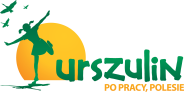 